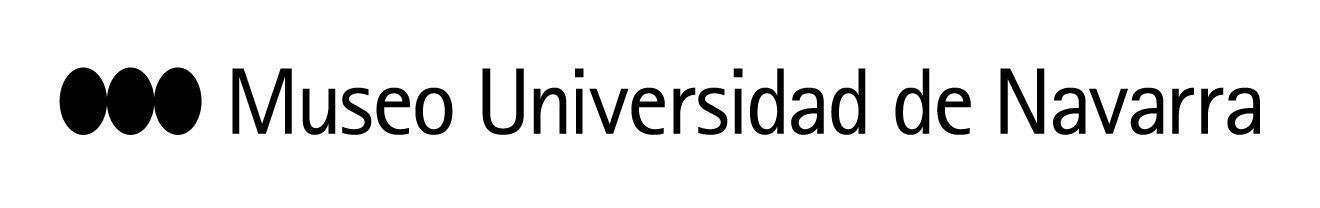 EL MUN INAUGURA LA RETROSPECTIVA ‘TODO ES VERDAD. FICCIONES Y DOCUMENTOS (1987-2020)’, UN RECORRIDO POR LA TRAYECTORIA DE JORGE RIBALTA, DE LA FOTOGRAFÍA ILUSIONISTA A LA DOCUMENTALCoproducida con la Fundación Mapfre, la exposición permite explorar las disrupciones y continuidades de una biografía artística de gran originalidad a través de 14 seriesLa muestra presenta ‘Scrambling’, el trabajo que el artista realizó en la Alhambra de Granada para el proyecto de residencia artística ‘Tender Puentes’ del MuseoEn Pamplona, 19 de octubre de 2022- La exposición Todo es verdad. Ficciones y documentos (1987-2020), que este miércoles inaugura el Museo Universidad de Navarra, propone recorrer de forma ‘total’, la singular trayectoria artística de Jorge Ribalta (Barcelona, 1963). Tras su paso por la Fundación Mapfre, en Madrid, entidad coproductora de la muestra, esta adquiere una nueva significación en las salas del MUN. Incluye, además, Scrambling, el trabajo que el autor realizó en la Alhambra de Granada para el proyecto de residencia artística Tender Puentes del Museo. “El espectador va a encontrar una gran variedad de registros fotográficos, desde imágenes construidas sobre tela emulsionada hasta algunas en color -predomina el blanco y negro-. Son trabajos de fotografía ficcionalizada o teatralizada hasta llegar al trabajo actual, con un discurso sobre el documento, para acabar con una parte en la que se mezcla lo documental con lo teatral”, explica el artista. En su presentación a los medios, ha estado acompañado por Valentín Roma, comisario de la exposición; y Valentín Vallhonrat, director artístico del Museo junto con Rafael Levenfeld. ILUSIONISMO Y DOCUMENTALLa retrospectiva, que sigue un orden cronológico, recoge la biografía artística de un autor profundamente original, que ha dedicado buena parte de su camino profesional a la práctica artística en el campo de la fotografía, al comisariado, la gestión cultural, la crítica, la investigación y la edición.  El recorrido se inicia en 1987 y llega en 2005 a un punto de inflexión: el paso de una fotografía ilusionista, que explora poéticamente el naturalismo, a una que aborda la reinvención de la fotografía documental y llega hasta el presente. El cambio en su trabajo, el paso a la tradición más documental, surgió tras el Fórum de las Culturas, celebrado en Barcelona en 2004. “Este evento ha marcado la historia urbanística de la ciudad. Intento representar el paso de una ciudad industrial a la postindustrial. Es el elemento que desencadena cuestiones que vendrán después, como el estudio del campo cultural, el paso de un modelo económico a otro”.	En palabras del artista, la exposición ha supuesto “una reconciliación” con su trabajo anterior, “siendo fiel” a su posición actual, y una oportunidad para “problematizar estas oposiciones fáciles entre ficción y no ficción. También lo documental es una forma de ficción y la ficción una forma de representar la época. Hay dos tradiciones antagónicas, pero es más complejo de lo que podemos pensar”. El título, un homenaje al comisario y editor Julián Rodríguez, está inspirado en el conocido e inacabado documental de Orson Welles It’s All True (1941-1943): “En una época en la que se habla de que la fotografía ha muerto, de la posverdad y la posfotografía, se trata de defender que la gran aportación de la fotografía en la modernidad es el principio de realidad. Y, hoy más que nunca, en el actual contexto que lo pone en cuestión, precisamente la tarea es preservarlo”.TENDER PUENTES	La muestra incluye la serie Scrambling, su participación en el proyecto curatorial Tender Puentes. Ribalta se inspiró especialmente en una obra de Charles Clifford, perteneciente a la Colección del MUN, escogida por Roland Barthes en su célebre libro La cámara lúcida.“La serie, que parte de algunas fotografías de Clifford hechas en la Alhambra en un viaje que realizó el fotógrafo en la década de los 60 del siglo XIX, intenta mostrar cómo funciona el monumento. Considera que no es algo que pervive del pasado sino como una fábrica en la que intervienen todos los elementos que lo integran: seguridad, conservación, mantenimiento, explotación… El trabajo intenta visibilizar ese funcionamiento y está hecho, precisamente, cuando se restauró el sistema hidráulico del Patio de los Leones en el año 2011. Funciona como una metáfora, como si el monumento estuviera en una mesa de disección, con el vientre abierto, y vemos qué tiene dentro”, cuenta el autor.La muestra, que reúne más de 600 fotografías, una pieza formada por cuatro proyecciones y tres vitrinas con documentos y otros materiales, como las fotografías originales de Clifford pertenecientes al MUN y que sirvieron de inspiración para Scrambling, no solo supone un viaje a través del quehacer fotográfico de Ribalta, sino que también da cuenta del pulso de la época en la que inscribe cada trabajo. TODO ES VERDAD. FICCIONES Y DOCUMENTOS (1987-2020). JORGE RIBALTAACTIVIDADES COMPLEMETARIAS:19 de octubre, 19 h. El artista está en el Campus. Masterclass con Jorge Ribalta.9 de noviembre, 10:30 h. Conferencia.  Confluencias VI. Personajes, héroes e influencers, con Ana Choperena, Ruth Gutiérrez y Francisco Varo.18 de noviembre, de 17 a 19 horas. Taller para adolescentes Todo es verdad, inspirado en la exposición.22 de noviembre, 19 horas. Conferencia. Cómo hacer cosas con…Documentos, con Jorge Ribalta y Joaquín Llansó.26 de noviembre, de 10:30 a 13 horas. Taller infantil Todo es verdad, inspirado en la exposición.Site con materiales de prensa:  https://museo.unav.edu/prensa/todo-es-verdad.-jorge-ribaltaCONTACTO PRENSA MUSEO:  Leire Escalada / lescalada@unav.es / museo.unav.edu /  948 425600-Ext. 802545AUTOR: Jorge RibaltaCOMISARIO: Valentín RomaPRODUCE: Fundación Mapfre y Museo Universidad de Navarra FECHAS: 19 de octubre de 2022 – 12 de marzo de 2023LUGAR: salas de la planta -1 del MUNNº DE PIEZAS: 14 series formadas por más de 600 fotografías, un conjunto de cuatro proyecciones y tres vitrinas.